Rendez-Vous d’Expert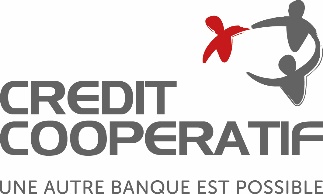 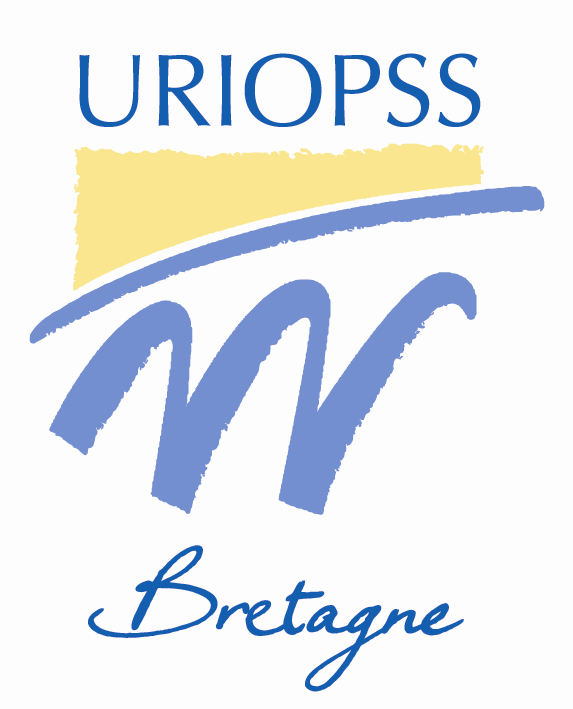 Les enjeux de la transition environnementale dans les ESMSLe 24 novembre 2023,11h00 – 12h30Les enjeux de la transition environnementale sont une préoccupation grandissante dans le secteur social et médico-social.L’URIOPSS Bretagne, en partenariat avec LE CREDIT COOPERATIF, vous propose un temps d’informations et d’échanges sur le thème de la transition environnementale dans les ESMS :Au programme :Les grands enjeux de la Transition Ecologique et Energétique (TEE)Quelques rappelsLa TEE en BretagneLa TEE dans le sanitaire et socialAgir pour la TEE : Que faire ?Dans votre établissementDans votre territoireAvec vos parties-prenantesLes acteurs de la TEE en BretagneDes experts pour vous accompagnerDes réseaux pour partagerDes structures qui s’engagentConclusion et EchangesLa réunion aura lieu sous forme d’un webinaire, le vendredi 24 novembre 2023 de 11h à 12h30,via la plateforme Zoom.AnimationAnthony DEGOUVE, Responsable transition écologique et énergétique au sein du Crédit CoopératifParticipation40€ par personneHorairesDe 11h00 à 12h30Le lien de connexion vous sera adressé quelques jours avant la réunion.Nous vous remercions de vous inscrire à l’aide du bulletin d’inscription à suivre.Rendez-Vous d’ExpertBulletin d’inscriptionLes enjeux de la transition environnementale dans les ESMS